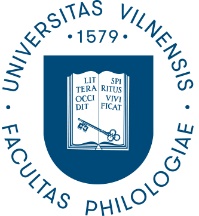 VILNIAUS UNIVERSITETOFILOLOGIJOS FAKULTETASMOKSLO KOLEGIJOS ELEKTRONINIO BALSAVIMO PROTOKOLAS                                                 2020-09-18 Nr. (1.5E) 180000-KT-133Dalyvavo doc. dr. Nijolė Juchnevičienė, prof. dr. Roma Kriaučiūnienė, dr. Jūratė Levina, dr. Laura Vilkaitė-Lozdienė, prof. dr. Nijolė Maskaliūnienė, prof. dr. Irina Melnikova, prof. dr. Meilutė Ramonienė, dr. Artūras Ratkus, doc. dr. Erika Sausverde.1.SVARSTYTA. Mokslo kolegijos pirmininko rinkimai.Iš pareigų atsistatydinus prof. Nijolei Maskaliūnienei organizuoti naujo pirmininko rinkimai. Profesorė dirbo 2 metus, reikalinga rotacija. Pasiūlyta prof. Irinos Melnikovos kandidatūra, kandidatė neprieštaravo. Kiti siūlyti kandidatai nesutiko, todėl buvo renkama iš vieno kandidato. Pritarta vienbalsiai.NUTARTA. Mokslo kolegijos pirmininke išrinkta prof. Irina Melnikova.2. SVARSTYTA. Kiti klausimai.Buvo kalbama apie planuojamus svarstytinus klausimus, todėl kituose posėdžiuose bus aptariamas ir tobulinamas Skatinimo už kitą veiklą aprašas, tariamasi dėl apmokėjimo žurnalo sudarytojams, svarstoma ir atnaujinama kūrybinių atostogų tvarka.Mokslo kolegijos pirmininkė	              	prof. dr. Nijolė MaskaliūnienėPosėdžio sekretorė	dr. Birutė Gudelienė